Gültigkeit des neuen KernlehrplansDas Fach Chemie setzt an Gymnasien in Nordrhein-Westfalen in der 7. Jahrgangsstufe ein. Ab dem Schuljahr 2020/2021 gilt somit der neue Kernlehrplan Chemie für die Sekundarstufe I an Gymnasien in Nordrhein-Westfalen. Es handelt sich hierbei um die Weiterentwicklung des bisherigen Kernlehrplans, der mit seinen Anpassungen nach Wiedereinführung des Bildungsganges G9 sowohl Gültigkeit für den noch existenten G8- als auch den wiedereingeführten G9-Bildungsgang am Gymnasium besitzt. Durch die präzisere Beschreibung fachlicher Inhalte und fachlicher Prozesse (Ausschärfung der Fachlichkeit), die Berücksichtigung von Gestaltungsspielräumen und den Bezug zu fachübergreifende Zielsetzungen (Bildung in der digitalen Welt/Medienbildung; Verbraucherbildung) werden mit dem Kernlehrplan Chemie neue Akzente gesetzt. Inhalte und fachliche Prozesse – Kernlehrplan vs. SchulbuchDie Progression der Inhalte und fachlichen Prozesse erfolgt innerhalb der Sekundarstufe I in zehn Inhaltsfeldern, die sich in zwei Progressionsstufen gliedern. Das Lehrwerk Chemie 1 umfasst die erste Progressionsstufe und somit die Inhaltsfelder 1 bis 4.Zu jeder Progressionsstufe sind übergeordnete Kompetenzerwartungen der Bereiche Umgang mit Fachwissen (UF), Erkenntnisgewinnung (E), Kommunikation (K) und Bewertung (B) ausgewiesen. Diese Prozesse werden für jedes Inhaltsfeld mit den Gegenständen (inhaltlichen Schwerpunkten) verknüpft und zu konkretisierten Kompetenzerwartungen (KK) ausformuliert. Bei der Konkretisierung wird der Bereich Kommunikation (K) nicht gesondert ausgewiesen, er findet sich teilweise in den konkretisierten Kompetenzerwartungen der anderen Bereiche wieder. Das Lernen in Kontexten bleibt verbindlich, ohne dass konkrete Kontexte im Kernlehrplan vorgegeben werden. Die in den Inhaltsfeldern angedeuteten Kontexte haben Vorschlagscharakter und wurden im Schulbuch weitgehend berücksichtigt. Die Basiskonzepte Struktur der Materie, Chemische Reaktion und Energie bleiben zentrale Bestandteile des Kernlehrplans, strukturieren diesen aber nicht mehr. Sie differenzieren sich im Lernprozess immer stärker aus und ermöglichen damit die Ausbildung übergeordneter fachlicher Strukturen. Auf den nachfolgenden Seiten dieses Stoffverteilungsplans werden die im Kernlehrplan ausgewiesenen inhaltlichen Schwerpunkte, Basiskonzepte und konkretisierten Kompetenzerwartungen den Inhalten und Seiten im Schulbuch Chemie 1 zugeordnet. Den ausformulierten konkretisierten Kompetenzerwartungen wird jeweils eine Kennzeichnung vorangestellt, die sich aus den in der Kopfzeile einzusehenden Abkürzungen zusammensetzt, z. B. IF1-KKE3: dritte konkretisierte Kompetenzerwartung (KK) des Inhaltsfeldes 1 (IF1) im Bereich Erkenntnisgewinnung (E). Die zugehörigen übergeordneten Kompetenzen werden jeweils in Klammern hinter den konkretisierten Kompetenzerwartungen ausgewiesen. Ihr Wortlaut ist dem Kernlehrplan zu entnehmen.Medien- und Verbraucherbildung – Kernlehrplan vs. SchulbuchDie neuen fachübergreifenden Zielsetzungen Bildung in der digitalen Welt / Medienbildung und Verbraucherbildung finden ihre Grundlage im Medienkompetenzrahmen (MKR) bzw. in der Rahmenvorgabe Verbraucherbildung (RV) in Schule in der Primarstufe und Sekundarstufe I.Der Kernlehrplan Chemie benennt obligatorische konkrete Kompetenzerwartungen im Bereich Bildung in der digitalen Welt / Medienbildung ausschließlich in den Inhaltsfeldern 7-10. Hinweise auf die mögliche Verwendung von digitalen Medien finden sich zusätzlich in den übergeordneten Kompetenzerwartungen der ersten Progressionsstufe und sind daher auch für die Inhaltsfelder 1-4 relevant. Das Schulbuch Chemie 1 bietet aus diesem Grund bereits in den Inhaltsfeldern 1-4 für alle im Bereich der Chemie relevanten Punkte des Medienkompetenzrahmens Anknüpfungspunkte, die im Sinne eines frühzeitig angelegten kumulierten Lernens genutzt werden können. Diese sind im nachfolgenden Stoffverteilungsplan den Inhalten und Seiten im Schulbuch zugeordnet. In der Rahmenvorgabe Verbraucherbildung wird dem Fach Chemie über die Leitfächer hinaus, eine besondere Stellung zugeschrieben. Erkennbar ist dies beispielsweise daran, dass nahezu alle in RV Kapitel 2 definierten Bereiche einen Bezug zum Fach Chemie aufweisen. Auf fachspezifischer Ebene lassen sich insbesondere Bereich B - Ernährung und Gesundheit und Bereich D - Leben, Wohnen und Mobilität bzw. deren Unterpunkte für den Chemieunterricht nutzen. Dies wurde bei der Konzeption des Schulbuches Chemie 1 aufgegriffen. Die Bezüge und Anknüpfungsmöglichkeiten zur Rahmenvorgabe sowie Hinweise zur Obligatorik sind auf den nachfolgenden Seiten dieses Stoffverteilungsplans aufgeführt. Sofern möglich werden zudem mögliche Ziele (Z) des Kapitels 2 der Rahmenvorgabe benannt. Es sei darauf hingewiesen, dass in den meisten Fällen nur Teilziele angesteuert werden können, die sich in der Rahmenvorgabe als Spiegelstriche unter den Zielen befinden. Die Ziele und Teilziele wurden für den Stoffverteilungsplan durchnummeriert (z. B. Z1.6: sechste Teilziel von Ziel 1 der Rahmenvorgabe). Einstiegskapitel: Arbeiten im LaborKapitel 1: Stoffe und StoffeigenschaftenKapitel 2: Chemische ReaktionenKapitel 3: VerbrennungenKapitel 4: Metalle und MetallgewinnungÜbersicht BasiskonzepteInhalte aus dem SchulbuchSeiteKernlehrplan NRW Gymnasien ab 2019/2020Medienkompetenzrahmen undRahmenvorgabe VerbraucherbildungGesamtkapitel: Arbeiten im Labor10-24Betrifft übergeordnete Kompetenzen der ersten Progressionsstufe.FM Sicher experimentieren im Chemieunterricht 12-13Betrifft übergeordnete Kompetenzen der ersten Progressionsstufe.FM Laborgeräte richtig verwenden 14-15Betrifft übergeordnete Kompetenzen der ersten Progressionsstufe.FM Erhitzen mit dem Gasbrenner 16-17Betrifft übergeordnete Kompetenzen der ersten Progressionsstufe.UE Chemie eine Naturwissenschaft18-21Betrifft übergeordnete Kompetenzen der ersten Progressionsstufe.FM Ein Versuchsprotokoll erstellen22-23Betrifft übergeordnete Kompetenzen der ersten Progressionsstufe.Verbraucherbildung: Die Verbraucherbildung steht bei der FM nicht im Vordergrund, es besteht aber die Möglichkeit, die Inhalte in diesem Sinne zu nutzen. Die Ausführlichkeit an dieser Stelle hat ausschließlich exemplarischen Charakter.Angesprochen wirdBereich B – Ernährung und Gesundheitmit folgenden möglichen Zielen und Teilzielen:Z2 Auseinandersetzung mit gesellschaftlichen Einflüssen auf Konsumentenentscheidungen unter Berücksichtigung verschiedener InteressenZ2.1 Identifikation unterschiedlicher Interessen von Anbietern und NachfragernZ2.2 Identifikation von Hindernissen selbstbestimmten Konsums Z3 Auseinandersetzung mit individuellen und gesellschaftlichen Folgen des KonsumsZ5 Reflexion von Kriterien für KonsumentscheidungenZ5.1 Verständnis von Produktqualität hinsichtlich Eigenschaften und FunktionalitätInhalte aus dem SchulbuchSeiteKernlehrplan NRW Gymnasien ab 2019/2020Medienkompetenzrahmen undRahmenvorgabe VerbraucherbildungGesamtkapitel: Stoffe und Stoffeigenschaften24-55Inhaltsfeld 1: Stoffe und StoffeigenschaftenBeitrag zum Basiskonzept: Struktur der MaterieÜberblick inhaltliche Schwerpunkte: messbare und nicht-messbare Stoffeigenschaften  UE 1.1Gemische und Reinstoffe  siehe UE 1.3Stofftrennverfahren  siehe UE 1.3einfache Teilchenvorstellung  siehe UE 1.2 Verbraucherbildung: Die konkretisierten Kompetenzerwartungen des Inhaltsfeldes 1 weisen Begrifflichkeiten der Verbraucherbildung nicht explizit aus. Kap 2.2.1 des Kernlehrplanes weißt aber zum Inhaltsfeld 1 ausdrücklich darauf hin, dass ein fundiertes Wissen über Einsatzbereiche, Anwendungen und mögliche Gefahren verschiedener Stoffe Voraussetzung ist, um beim alltäglichen Konsum sinnvolle Entscheidungen zu ihrer Verwendung treffen zu können. Primär bietet das gesamte Kapitel 1 durchgängig Anknüpfungspunkte imBereich B – „Ernährung und Gesundheit“mit dem SchwerpunktZ5 „Reflexion von Kriterien für Konsumentscheidungen“.UE 1.1 Stoffe und Eigenschaften28-33Inhaltliche Schwerpunkte:messbare und nicht-messbare StoffeigenschaftenUmgang mit Fachwissen: IF1-KKUF1 Reinstoffe aufgrund charakteristischer Eigenschaften (Schmelztemperatur/ Siedetemperatur, Dichte, Löslichkeit) identifizieren (UF1, UF2)Erkenntnisgewinnung:IF1-KKE1 eine geeignete messbare Stoffeigenschaft experimentell ermitteln (E4, E5, K1) UE 1.2 Darstellung von Stoffen im Teilchenmodell34-39Inhaltliche Schwerpunkte:Einfache TeilchenvorstellungUmgang mit Fachwissen: IF1-KKE3 Aggregatzustände und deren Änderungen auf der Grundlage eines einfachen Teilchenmodells erklären (E6, K3)UE 1.3 Stoffgemische und Stofftrennung40-45Inhaltliche Schwerpunkte:Gemische und ReinstoffeStofftrennverfahrenUmgang mit Fachwissen:IF1-KKUF2 Stoffe aufgrund ihrer Eigenschaften klassifizieren (UF2, UF3)Erkenntnisgewinnung:IF1-KKE2 Experimente zur Trennung eines Stoffgemisches in Reinstoffe (Filtration, Destillation) unter Nutzung relevanter Stoffeigenschaften planen und sachgerecht durchführen (E1, E2, E3, E4, K1)Bewertung:IF1-KKB1 die Verwendung ausgewählter Stoffe im Alltag mithilfe ihrer Eigenschaften begründen (K2, B1)MK Eine Internetrecherche durchführen46-47Medienkompetenzenrahmen:MKR 2.1 Informationsrecherche
(Informationsrecherchen zielgerichtet durchführen und dabei Suchstrategien anwenden)MKR 2.2 Informationsauswertung (Themenrelevante Informationen und Daten aus Medienangeboten filtern, strukturieren, umwandeln und aufbereiten)MKR 2.3 Informationsbewertung (Informationen, Daten und ihre Quellen sowie dahinterliegende Strategien und Absichten erkennen und kritisch bewerten)MKR 2.4 (hier im Ansatz) Informationskritik (Unangemessene und gefährdende Medieninhalte erkennen und hinsichtlich rechtlicher Grundlagen sowie gesellschaftlicher Normen und Werte einschätzen; Jugend- und Verbraucherschutz kennen und Hilfs- und Unterstützungsstrukturen nutzen)MKR 4.3 (hier im Ansatz) Quellendokumentation (Standards der Quellenangaben beim Produzieren und Präsentieren von eigenen und fremden Inhalten kennen und anwenden)MKR 5.2 (hier im Ansatz zur möglichen Weiterführung) Meinungsbildung (Die interessengeleitete Setzung und Verbreitung von Themen in Medien erkennen sowie in Bezug auf die Meinungsbildung beurteilen)Verbraucherbildung:RV Bereich C – Medien und Information in der digitalen WeltZum Üben und Weiterdenken, Basiswissen, Ziel erreicht48-55Die wichtigsten Kompetenzen und Inhalte des IF1 werden auf diesen Seiten wiederholt sowie Aufgaben zur Vertiefung angeboten.Inhalte aus dem SchulbuchSeiteKernlehrplan NRW Gymnasien ab 2019/2020Medienkompetenzrahmen undRahmenvorgabe VerbraucherbildungGesamtkapitel: Chemische Reaktionen56-83Inhaltsfeld 2: Chemische ReaktionBeiträge zu den Basiskonzepten:Chemische ReaktionEnergieÜberblick inhaltliche Schwerpunkte: Stoffumwandlung  siehe UE 2.1, FM, EKEnergieumwandlung bei chemischen Reaktionen: chemische Energie, Aktivierungsenergie siehe UE 2.2, FM, EKVerbraucherbildung: Die konkretisierten Kompetenzerwartungen des Inhaltsfeldes 2 weisen Begrifflichkeiten der Verbraucherbildung nicht explizit aus. Kap 2.2.1 des Kernlehrplanes weißt aber zum Inhaltsfeld 2 ausdrücklich darauf hin, dass chemische Reaktionen die Grundlage für die Produktion von Werkstoffen und Gütern des täglichen Gebrauchs und die Energieumwandlungen zudem die Grundlage für unsere Mobilität oder unsere Versorgung mit elektrischer Energie sind. Das gesamte Kapitel 2 bietet daher durchgängig Anknüpfungspunkte imBereich D – Leben, Wohnen und Mobilität.UE 2.1 Stoffumwandlungen60-67Inhaltliche Schwerpunkte:StoffumwandlungUmgang mit Fachwissen:IF2-KKUF1 chemische Reaktionen an der Bildung von neuen Stoffen mit anderen Eigenschaften und in Abgrenzung zu physikalischen Vorgängen identifizieren (UF2, UF3)IF2-KKUF2  chemische Reaktionen in Form von Reaktionsschemata in Worten darstellen (UF1, K1) IF3-KKUF1 anhand von Beispielen Reinstoffe in chemische Elemente und Verbindungen einteilen (UF2, UF3)Erkenntnisgewinnung:IF2-KKE1 einfache chemische Reaktionen sachgerecht durchführen und auswerten (E4, E5, K1)IF2-KKE2 chemische Reaktionen anhand von Stoff- und Energieumwandlungen auch im Alltag identifizieren (E2, UF4)Bewertung:IF2-KKB1 die Bedeutung chemischer Reaktionen in der Lebenswelt begründen (B1, K4)UE 2.2 Energie bei chemischen Reaktionen68-83Inhaltliche Schwerpunkte:Energieumwandlung bei chemischen Reaktionen: chemische Energie, Aktivierungsenergie Umgang mit Fachwissen:IF2-KKUF1 (vgl. UE 2.1)IF2-KKUF2 (vgl. UE 2.1)IF2-KKUF3 bei ausgewählten chemischen Reaktionen die Energieumwandlung der in den Stoffen gespeicherten Energien (chemische Energie) in andere Energieformen begründet angeben (UF1)IF2-KKUF4  bei ausgewählten chemischen Reaktionen die Bedeutung der Aktivierungsenergie zum Auslösen einer Reaktion beschreiben (UF1)Erkenntnisgewinnung:IF2-KKE1 (vgl. UE 2.1)IF2-KKE2 (vgl. UE 2.1)Bewertung:IF2-KKB1 (vgl. UE 2.1)FM Energiediagramme beschreiben74Umgang mit Fachwissen:IF2-KKUF2 (vgl. UE 2.1)IF2-KKUF3 (vgl. UE 2.2)IF2-KKUF4 (vgl. UE 2.2)Bewertung:IF2-KKB1 (vgl. UE 2.1)EK Das kalte Leuchten75Bewertung:IF2-KKB1 (vgl. UE 2.1)Zum Üben und Weiterdenken, Basiswissen, Ziel erreicht76-83Die wichtigsten Kompetenzen und Inhalte des IF2 werden auf diesen Seiten wiederholt sowie Aufgaben zur Vertiefung angeboten.Inhalte aus dem SchulbuchSeiteKernlehrplan NRW Gymnasien ab 2019/2020Medienkompetenzrahmen undRahmenvorgabe VerbraucherbildungGesamtkapitel: Verbrennungen84-127Inhaltsfeld 3: VerbrennungenBeiträge zu den Basiskonzepten:Struktur der MaterieChemische ReaktionEnergieÜberblick inhaltliche Schwerpunkte: Verbrennung als Reaktion mit Sauerstoff: Oxidbildung, Zündtemperatur, Zerteilungsgrad  siehe UE 3.2, UE 3.3 chemische Elemente und Verbindungen: Analyse, Synthese  siehe UE 2.1, UE 3.4Nachweisreaktionen  siehe UE 3.1, UE 3.2, UE 3.4, FM Umkehrbarkeit chemischer Reaktionen: Wasser als Oxid  siehe UE 3.4, EK Wasserstoff als Energieträger Gesetz von der Erhaltung der Masse  siehe UE 3.2einfaches Atommodell  siehe UE 2.1, UE 3.2 (Dalton)Verbraucherbildung: Die konkretisierten Kompetenzerwartungen des Inhaltsfeldes 3 weisen Begrifflichkeiten der Verbraucherbildung nicht explizit aus. Kap 2.2.1 des Kernlehrplanes weißt aber zum Inhaltsfeld 3 darauf hin, dass sich die Umkehrbarkeit der Synthese des Verbrennungsproduktes Wasser aus Sauerstoff und Wasserstoff im Sinne einer umwelt- und ressourcenschonenden Energieversorgung nutzen lässt. Das gesamte Kapitel 3 bietet durchgängig Anknüpfungspunkte im Bereich D – Leben, Wohnen und Mobilität.Ein möglicher Schwerpunkt für die Integration von Zielsetzungen im Bereich der Verbraucherbildung liegt beiZ3 Auseinandersetzung mit individuellen und gesellschaftlichen Folgen des Konsums.Auch Verknüpfungen mitZ1 Reflexion von individuellen Bedürfnissen und Bedarfen sowohl in der Gegenwart als auch in der Zukunftsind denkbar. Anknüpfungspunkte zumBereich B – Ernährung und Gesundheit mit Fokus auf Z1 (s.o.)sind ebenfalls möglich.UE 3.1 Luft – ein Gasgemisch88-97Umgang mit Fachwissen:IF3-KKUF2 die wichtigsten Bestandteile des Gasgemisches Luft, ihre Eigenschaften und Anteile nennen (UF1, UF4)FM Sauerstoff nachweisen – die GlimmspanprobeFM Kohlenstoffdioxid nachweisen – die Kalkwasserprobe89Erkenntnisgewinnung:IF3-KKE2 Nachweisreaktionen von Gasen (Sauerstoff, Wasserstoff, Kohlenstoffdioxid) und Wasser durchführen (E4)MK Diagramme digital erstellen94Medienkompetenzrahmen:MKR 1.2 Digitale Werkzeuge (Verschiedene digitale Werkzeuge und deren Funktionsumfang kennen, auswählen sowie diese kreativ, reflektiert und zielgerichtet einsetzen)MKR 2.2 Informationsauswertung MKR 4.1 (hier teilweise) Medienproduktion und Präsentation (Medienprodukte adressatengerecht planen, gestalten und präsentieren; Möglichkeiten des Veröffentlichens und Teilens kennen und nutzen).MKR 4.2 Gestaltungsmittel (Gestaltungsmittel von Medienprodukten kennen, reflektiert anwenden sowie hinsichtlich ihrer Qualität, Wirkung und Aussageabsicht beurteilen)Verbraucherbildung:RV Bereich C – Medien und Information in der digitalen WeltEK Stickstoffoxide: Gesundheit und Fahrverbote95Verbraucherbildung: RV Bereich D – Leben, Wohnen und MobilitätZ1 Reflexion von individuellen Bedürfnissen und Bedarfen sowohl in der Gegenwart als auch in der ZukunftZ3 Auseinandersetzung mit individuellen und gesellschaftlichen Folgen des KonsumsFM Den naturwissenschaftlichen Erkenntnisweg gehen96Betrifft übergeordnete Kompetenzen der ersten Progressionsstufe.UE 3.2 Verbrannt ist nicht vernichtet98-107Umgang mit Fachwissen:IF3-KKUF3 die Verbrennung als eine chemische Reaktion mit Sauerstoff identifizieren und als Oxidbildung klassifizieren (UF3)Erkenntnisgewinnung:IF3-KKE1 mit einem einfachen Atommodell Massenänderungen bei chemischen Reaktionen mit Sauerstoff erklären (E5, E6) IF3-KKE3 den Verbleib von Verbrennungsprodukten (Kohlenstoffdioxid, Wasser) mit dem Gesetz von der Erhaltung der Masse begründen (E3, E6, E7, K3)MK Animationen verwenden104Erkenntnisgewinnung:IF3-KKE1 (vgl. UE 3.2)Medienkompetenzrahmen:MKR 1.2 Digitale WerkzeugeUE 3.3 Brände und Brände löschen106-111Bewertung:IF3-KKB1 in vorgegebenen Situationen Handlungsmöglichkeiten zum Umgang mit brennbaren Stoffen zur Brandvorsorge sowie mit offenem Feuer zur Brandbekämpfung bewerten und sich begründet für eine Handlung entscheiden (B2, B3, K4)IF4-KKB2 (in Ansätzen; siehe auch Kap. 4) Maßnahmen zum Löschen von Metallbränden auf der Grundlage der Sauerstoffübertragungsreaktion begründet auswählen (B3)VerbraucherbildungRV Bereich B - Ernährung und GesundheitZ1 Reflexion von individuellen Bedürfnissen und Bedarfen sowohl in der Gegenwart als auch in der ZukunftUE 3.4 Wasser – ein Element?112-117Umgang mit Fachwissen:IF3-KKUF1 (vgl. UE 2.1)IF3-KKUF4 die Analyse und Synthese von Wasser als Beispiel für die Umkehrbarkeit chemischer Reaktionen beschreiben (UF1)Erkenntnisgewinnung:IF3-KKE2 Nachweisreaktionen von Gasen (Sauerstoff, Wasserstoff, Kohlenstoffdioxid) und Wasser durchführen (E4)FM Teilchendarstellun-gen Informationen entnehmen118Betrifft übergeordnete Kompetenzen der ersten Progressionsstufe.EK Wasserstoff als Energieträger119Bewertung:IF3-KKB2 Vor- und Nachteile einer ressourcenschonenden Energieversorgung auf Grundlage der Umkehrbarkeit chemischer Reaktionen am Beispiel von Wasser beschreiben (B1)Verbraucherbildung: RV Bereich D – Leben, Wohnen und MobilitätZ1 Reflexion von individuellen Bedürfnissen und Bedarfen sowohl in der Gegenwart als auch in der ZukunftZ3 Auseinandersetzung mit individuellen und gesellschaftlichen Folgen des KonsumsZum Üben und Weiterdenken, Basiswissen, Ziel erreicht120-127Die wichtigsten Kompetenzen und Inhalte des IF3 werden auf diesen Seiten wiederholt sowie Aufgaben zur Vertiefung angeboten.Inhalte aus dem SchulbuchSeiteKernlehrplan NRW Gymnasien ab 2019/2020Medienkompetenzrahmen undRahmenvorgabe VerbraucherbildungGesamtkapitel: Metalle und Metallgewinnung128-157Inhaltsfeld 4: Metalle und MetallgewinnungBeiträge zu den Basiskonzepten:Struktur der MaterieChemische ReaktionÜberblick inhaltliche Schwerpunkte: Zerlegung von Metalloxiden  siehe UE 4.2Sauerstoffübertragungsreaktionen  siehe UE 4.2, UE 4.3, FM, (Metallbrände: UE 3.3 und ZÜW Kap. 4)Edle und unedle Metalle  siehe UE 4.2Metallrecycling  siehe UE 4.3Verbraucherbildung: Die konkretisierten Kompetenzerwartungen des Inhaltsfeldes 4 weisen mit der Formulierung der konkreten Kompetenzerwartung IF4-KKB1 die Bedeutung des Metallrecyclings im Zusammenhang mit Ressourcenschonung und Energieeinsparung beschreiben und auf dieser Basis das eigene Konsum- und Entsorgungsverhalten bewerten (B1, B4, K4) eindeutig einen Bezug zur Rahmenvorgabe Verbraucherbildung aus. Zusätzlich wird in Kap 2.2.1 des Kernlehrplanes zum Inhaltsfeld 4 ausdrücklich darauf hingewiesen, dass ein verantwortungsvoller Umgang mit Rohstoff- und Energieressourcen und die Einsicht in die Notwendigkeit des Recyclings unter dem Gesichtspunkt einer nachhaltigen, globalen Entwicklung bedeutsam sind. Das gesamte Kapitel 4 weist daher durchgängige, aber auch konkrete Anknüpfungspunkte imBereich D – Leben, Wohnen und Mobilitätauf. Ein möglicher Schwerpunkt für die Integration von Zielsetzungen im Bereich der Verbraucherbildung liegt beiZ1 Reflexion von individuellen Bedürfnissen und Bedarfen sowohl in der Gegenwart als auch in der Zukunft,Z3 Auseinandersetzung mit individuellen und gesellschaftlichen Folgen des Konsums.UE 4.1 Eigenschaften der Metalle132-135IF1-KKUF1 (vgl. UE 1.1)IF1-KKUF2 (vgl. UE 1.3)IF1-KKB1 (vgl. UE 1.3)UE 4.2 Gewinnung von Metallen136-140Umgang mit Fachwissen:IF4-KKUF1 chemische Reaktionen, bei denen Sauerstoff abgegeben wird, als Zerlegung von Oxiden klassifizieren (UF3)IF4-KKUF2 ausgewählte Metalle aufgrund ihrer Reaktionsfähigkeit mit Sauerstoff als edle und unedle Metalle ordnen (UF2, UF3)Erkenntnisgewinnung:IF4-KKE1 Experimente zur Zerlegung von ausgewählten Metalloxiden hypothesengeleitet planen und geeignete Reaktionspartner auswählen (E3, E4)IF4-KKE2 Sauerstoffübertragungsreaktionen im Sinne des Donator-Akzeptor-Konzeptes modellhaft erklären (E6)IF4-KKE3 ausgewählte Verfahren zur Herstellung von Metallen erläutern und ihre Bedeutsamkeit für die gesellschaftliche Entwicklung beschreiben (E7)Bewertung:IF4-KKB1 die Bedeutung des Metallrecyclings im Zusammenhang mit Ressourcenschonung und Energieeinsparung beschreiben und auf dieser Basis das eigene Konsum- und Entsorgungsverhalten bewerten (B1, B4, K4)FM Die Fachsprache der Chemie anwenden141Betrifft übergeordnete Kompetenzen der ersten Progressionsstufe.UE 4.3 Eisenherstellung und Recycling151Verbraucherbildung: RV Bereich D – Leben, Wohnen und MobilitätZ1 Reflexion von individuellen Bedürfnissen und Bedarfen sowohl in der Gegenwart als auch in der ZukunftZ3 Auseinandersetzung mit individuellen und gesellschaftlichen Folgen des KonsumsEK Metalle in Handys147RV Bereich D – Leben, Wohnen und MobilitätZ1 Reflexion von individuellen Bedürfnissen und Bedarfen sowohl in der Gegenwart als auch in der Zukunft (Z1.1, Z1.4, Z1.6)Z3 Auseinandersetzung mit individuellen und gesellschaftlichen Folgen des Konsums (Z3.2, Z3.3)Z5 Reflexion von Kriterien für Konsumentscheidungen (Z5.2)Z6 Auseinandersetzung mit individuellen, kollektiven und politischen Gestaltungsoptionen des Konsum (Z6.2)MK Präsentationen erstellen148-149Medienkompetenzrahmen:MKR 1.2 Digitale WerkzeugeMKR 4.1 (hier teilweise) Medienproduktion und Präsentation MKR 4.2 Gestaltungsmittel MKR 4.3 (hier im Ansatz) Quellendokumentation Verbraucherbildung:RV Bereich C – Medien und Information in der digitalen WeltZum Üben und Weiterdenken, Basiswissen, Ziel erreicht150-157Die wichtigsten Kompetenzen und Inhalte des IF4 werden auf diesen Seiten wiederholt sowie Aufgaben zur Vertiefung angeboten(IF4-KKB2 (vgl. UE 3.3) wurde bereits in Kapitel 3 angebahnt und wird nun mit dem Wissen aus Kapitel 4 auf den Zum-Üben-und-Weiterdenken-Seiten wieder vertieft.)Inhalte aus dem SchulbuchSeiteKernlehrplan NRW Gymnasien ab 2019/2020Medienkompetenzrahmen undRahmenvorgabe VerbraucherbildungÜbersicht: Basiskonzepte184-185Diese Übersicht kann während des Unterrichts immer wieder herangezogen werden, um Schülerinnen und Schülern die Einordnung und Verknüpfung des Gelernten zu erleichtern und die Systematik der Chemie begreiflich zu machen.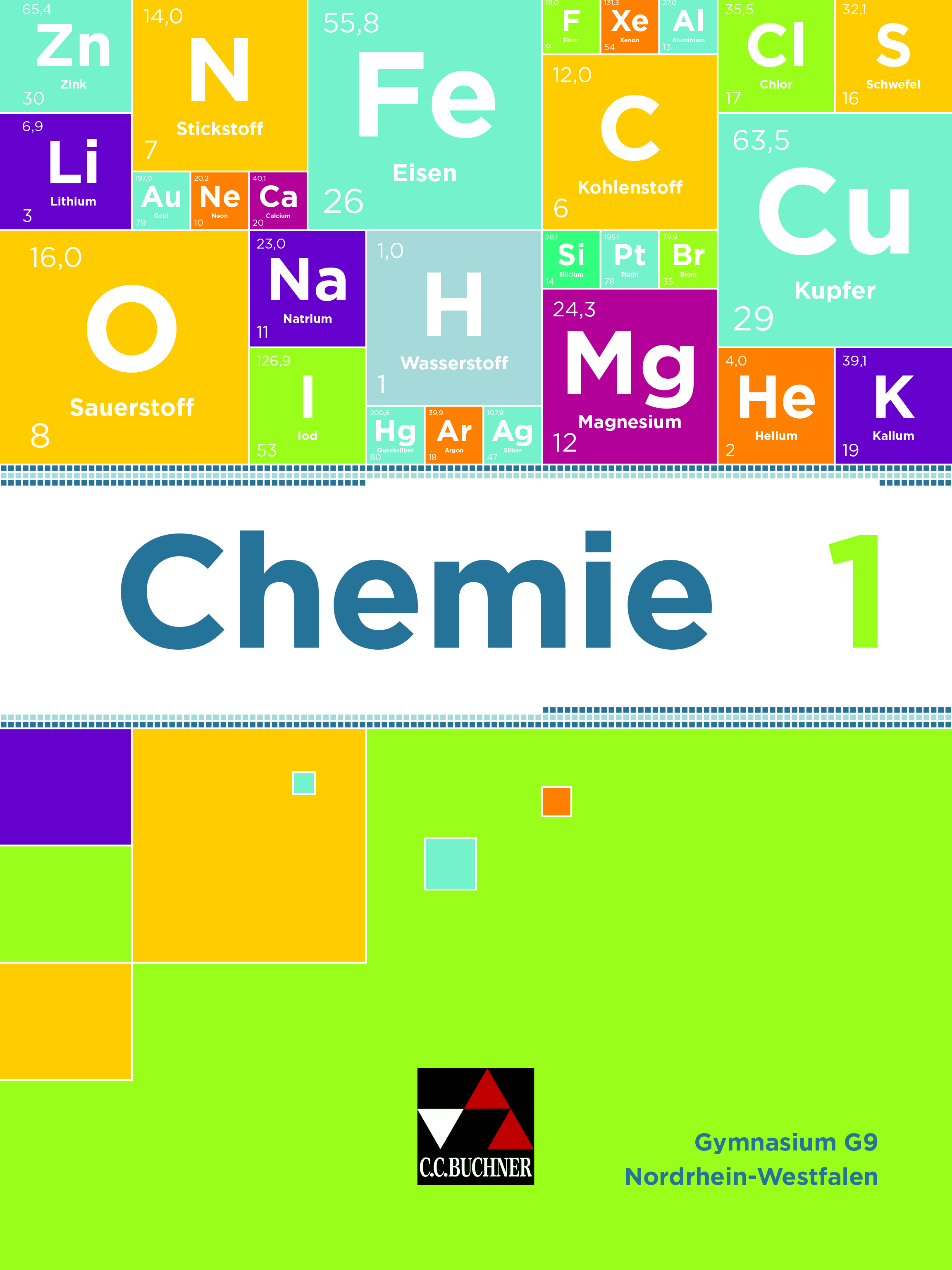 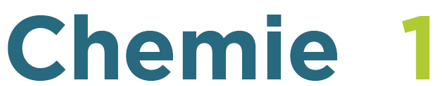 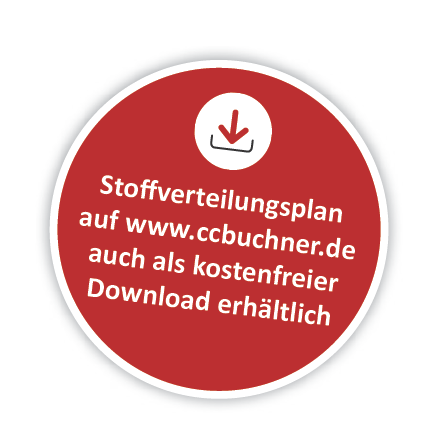 